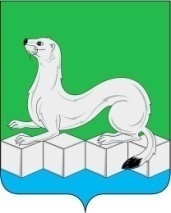 Российская ФедерацияИркутская областьАдминистрацияМуниципального районаУсольского районного муниципального образованияПОСТАНОВЛЕНИЕОт 01.10.2020г.								№718р.п.БелореченскийО внесении изменений в муниципальную программу«Молодежь Усольского района»  на 2020-2025 годыВ связи с корректировкой объема бюджетных ассигнований на финансовое обеспечение реализации мероприятий муниципальной  программы «Молодежь Усольского района» на 2020-2025 годы, в соответствии с главой 5  Порядка принятия решений о разработке, формировании, утверждении, реализации и оценки эффективности реализации муниципальных программ муниципального района Усольского районного муниципального образования, утвержденного постановлением администрации муниципального района Усольского районного муниципального образования от 21.02.2019г. №229 (с изменениями от 27.07.2020г. №477), руководствуясь ст. ст. 6, 22 и 46 Устава Усольского районного муниципального образования, администрация муниципального района Усольского районного муниципального образования ПОСТАНОВЛЯЕТ:1.Внести изменения в муниципальную программу «Молодежь Усольского района» на 2020-2025 годы, утверждённую постановлением администрации муниципального района Усольского районного муниципального образования от 01.11.2019г. № 1103 (в редакции от 03.07.2020 г. №420), следующего содержания:1.1.в паспорте муниципальной программы графу  «Объемы финансирования муниципальной программы по источникам и срокам» изложить в следующей редакции:1.2.абзац второй раздела 6. «Объемы финансирования муниципальной программы по источникам и срокам» изложить в следующей редакции:«Общий объем финансирования на 2020 – 2025 годы – 9143,82 тыс. рублей, в том числе по годам:в 2020году – 3573,82 тыс. рублей;в 2021 году – 1434,0 тыс. рублей;в 2022 году – 1034,0 тыс. рублей;в 2023 году – 1034,0 тыс. рублей;в 2024 году – 1034,0 тыс. рублей;в 2025 году – 1034,0 тыс. рублей.из них:федеральный бюджет -252,3 тыс. рублей, в том числе по годам:в 2020году – 252,3 тыс. рублей;в 2021 году – 0,0 тыс. рублей;в 2022 году – 0,0 тыс. рублей;в 2023 году – 0,0 тыс. рублей;в 2024 году – 0,0 тыс. рублей;в 2025 году – 0,0 тыс. рублей.областной бюджет – 2249,59 тыс. рублей, в том числе по годам:в 2020году – 2249,59 тыс. рублей;в 2021 году – 0,0 тыс. рублей;в 2022 году – 0,0 тыс. рублей;в 2023 году – 0,0 тыс. рублей;в 2024 году – 0,0 тыс. рублей;в 2025 году – 0,0 тыс. рублей.местный бюджет – 6641,93 тыс. рублей.из них по годам:в 2020году –  1071,93 тыс. рублей;в 2021 году – 1434,0 тыс. рублей;в 2022 году – 1034,0 тыс. рублей;в 2023 году – 1034,0 тыс. рублей;в 2024 году – 1034,0 тыс. рублей;в 2025 году – 1034,0 тыс. рублей.»1.3. в подпрограмме 2 «Доступное жилье для молодых семей»:1.3.1.в паспорте подпрограммы графу «Объемы финансирования подпрограммы по источникам и срокам» изложить в следующей редакции:1.3.2.пункт 7.2 раздела 7. «Объемы финансирования подпрограммы по источникам и срокам» изложить в следующей редакции:«7.2.Общий объем денежных средств для финансирования подпрограммы на 2020 – 2025 годы составляет  6268,89 тыс. рублей;в том числе по годам:в 2020году – 2868,89 тыс. рублей;в 2021 году – 1000,0 тыс. рублей;в 2022 году – 600,0 тыс. рублей;в 2023 году – 600,0 тыс. рублей;в 2024 году – 600,0 тыс. рублей;в 2025 году – 600,0 тыс. рублей.из них:федеральный бюджет -252,3 тыс. рублей, в том числе по годам:в 2020году – 252,3 тыс. рублей;в 2021 году – 0,0 тыс. рублей;в 2022 году – 0,0 тыс. рублей;в 2023 году – 0,0 тыс. рублей;в 2024 году – 0,0 тыс. рублей;в 2025 году – 0,0 тыс. рублей.областной бюджет – 2016,59 тыс. рублей, в том числе по годам:в 2020году – 2016,59 тыс. рублей;в 2021 году – 0,0 тыс. рублей;в 2022 году – 0,0 тыс. рублей;в 2023 году – 0,0 тыс. рублей;в 2024 году – 0,0 тыс. рублей;в 2025 году – 0,0 тыс. рублей.местный бюджет – 4000,0 тыс. рублей, в том числе по годам:в 2020году – 600,0 тыс. рублей;в 2021 году – 1000,0 тыс. рублей;в 2022 году – 600,0 тыс. рублей;в 2023 году – 600,0 тыс. рублей;в 2024 году – 600,0 тыс. рублей;в 2025 году – 600,0 тыс. рублей.Ресурсное обеспечение реализации подпрограммы представлено в приложении 3 к программе.Прогнозная (справочная) оценка ресурсного обеспечения реализации подпрограммы за счет всех источников финансирования представлена в приложении 4.»1.4.Приложение 4 к муниципальной программе изложить в новой редакции (прилагается).2.Отделу по организационной работе (Пономарева С.В) опубликовать настоящее постановление в газете «Официальный вестник Усольского района» и в сетевом издании «Официальный сайт администрации Усольского района» в информационно-телекоммуникационной сети «Интернет» (www.usolie-raion.ru).3.Настоящее постановление вступает в силу после дня его официального опубликования.4.Контроль за исполнением настоящего постановления возложить на первого заместителя мэра (Дубенкова И.М.).Мэр муниципального районаУсольского районного муниципального образования					          В.И. МатюхаПриложение 4к муниципальной программе «Молодежь Усольского района» Прогнозная (справочная) оценка ресурсного обеспечения реализации муниципальной программы за счет всех источников финансирования «Молодежь Усольского района» на 2020-2025 годы Объемы финансирования муниципальной программы по источникам и срокамОбщий объем финансирования на 2020 – 2025 годы – 9143,82 тыс. рублей;в том числе по годам:в 2020году – 3573,82 тыс. рублей;в 2021 году – 1434,0 тыс. рублей;в 2022 году – 1034,0 тыс. рублей;в 2023 году – 1034,0 тыс. рублей;в 2024 году – 1034,0 тыс. рублей;в 2025 году – 1034,0 тыс. рублей.из них:федеральный бюджет -252,3 тыс. рублей, в том числе по годам:в 2020году – 252,3 тыс. рублей;в 2021 году – 0,0 тыс. рублей;в 2022 году – 0,0 тыс. рублей;в 2023 году – 0,0 тыс. рублей;в 2024 году – 0,0 тыс. рублей;в 2025 году – 0,0 тыс. рублей.областной бюджет – 2249,59 тыс. рублей, в том числе по годам:в 2020году – 2249,59 тыс. рублей;в 2021 году – 0,0 тыс. рублей;в 2022 году – 0,0 тыс. рублей;в 2023 году – 0,0 тыс. рублей;в 2024 году – 0,0 тыс. рублей;в 2025 году – 0,0 тыс. рублей.местный бюджет – 6641,93 тыс. рублей.из них по годам:в 2020году –  1071,93 тыс. рублей;в 2021 году – 1434,0 тыс. рублей;в 2022 году – 1034,0 тыс. рублей;в 2023 году – 1034,0 тыс. рублей;в 2024 году – 1034,0 тыс. рублей;в 2025 году – 1034,0 тыс. рублей.Объемы финансирования подпрограммы по источникам и срокамОбщий объем финансирования на 2020 – 2025 годы – 6268,89 тыс. рублей;в том числе по годам:в 2020году – 2868,89 тыс. рублей;в 2021 году – 1000,0 тыс. рублей;в 2022 году – 600,0 тыс. рублей;в 2023 году – 600,0 тыс. рублей;в 2024 году – 600,0 тыс. рублей;в 2025 году – 600,0 тыс. рублей.из них:федеральный бюджет -252,3 тыс. рублей, в том числе по годам:в 2020году – 252,3 тыс. рублей;в 2021 году – 0,0 тыс. рублей;в 2022 году – 0,0 тыс. рублей;в 2023 году – 0,0 тыс. рублей;в 2024 году – 0,0 тыс. рублей;в 2025 году – 0,0 тыс. рублей.областной бюджет – 2016,59 тыс. рублей, в том числе по годам:в 2020году – 2016,59 тыс. рублей;в 2021 году – 0,0 тыс. рублей;в 2022 году – 0,0 тыс. рублей;в 2023 году – 0,0 тыс. рублей;в 2024 году – 0,0 тыс. рублей;в 2025 году – 0,0 тыс. рублей.местный бюджет – 4000,0 тыс. рублей.из них по годам:в 2020году – 600,0 тыс. рублей;в 2021 году – 1000,0 тыс. рублей;в 2022 году – 600,0 тыс. рублей;в 2023 году – 600,0 тыс. рублей;в 2024 году – 600,0 тыс. рублей;в 2025 году – 600,0 тыс. рублей.№ п.п.Наименование муниципальной программы, подпрограммы, основного мероприятия, мероприятияИсточник финансированияРасходы (тыс.руб.), годыРасходы (тыс.руб.), годыРасходы (тыс.руб.), годыРасходы (тыс.руб.), годыРасходы (тыс.руб.), годыРасходы (тыс.руб.), годыРасходы (тыс.руб.), годыМеханизм привлечения средств№ п.п.Наименование муниципальной программы, подпрограммы, основного мероприятия, мероприятияИсточник финансирования202020212022202320242025всегоМеханизм привлечения средств1234567891011Программа «Молодежь Усольского района» на 2020-2025 годывсего3573,821434,01034,01034,01034,01034,09143,82Программа «Молодежь Усольского района» на 2020-2025 годыфедеральный бюджет252,30,00,00,00,00,0252,3Соглашение №25640000-1-2020-001 от 06.02.2020г.Программа «Молодежь Усольского района» на 2020-2025 годыобластной бюджет2249,590,00,00,00,00,02249,59Соглашение №25640000-1-2020-001 от 06.02.2020г.Соглашение № 3-кмп от 21.04.2020г.Соглашение №7   от 17.07.2020г.Программа «Молодежь Усольского района» на 2020-2025 годыместный бюджет1071,931434,01034,01034,01034,01034,06641,93Подпрограмма 1 «Молодежная политика»всего581,9311,0311,0311,0311,0311,02136,9Подпрограмма 1 «Молодежная политика»областной  бюджет232,970,00,00,00,00,0232,97Соглашение № 3-кмп от 21.04.2020г.Подпрограмма 1 «Молодежная политика»местный бюджет348,93311,0311,0311,0311,0311,01903,93Мероприятие 1: «Реализация мероприятий, направленных на патриотическое иэкологическое воспитание, раскрытие творческого потенциала, профориентацию молодёжи, профилактику экстремизма в молодёжной среде, пропаганду семейных ценностей»всего511,9251,0251,0251,0251,0251,01766,9Мероприятие 1: «Реализация мероприятий, направленных на патриотическое иэкологическое воспитание, раскрытие творческого потенциала, профориентацию молодёжи, профилактику экстремизма в молодёжной среде, пропаганду семейных ценностей»областной  бюджет222,970,00,00,00,00,0222,97Соглашение № 3-кмп от 21.04.2020г.Мероприятие 1: «Реализация мероприятий, направленных на патриотическое иэкологическое воспитание, раскрытие творческого потенциала, профориентацию молодёжи, профилактику экстремизма в молодёжной среде, пропаганду семейных ценностей»местный бюджет288,93251,0251,0251,0251,0251,01543,93Мероприятие 2: «Вовлечение молодежи в социальную практику»всего50,040,040,040,040,040,0250,0Мероприятие 2: «Вовлечение молодежи в социальную практику»областной  бюджет10,00,00,00,00,00,010,0Соглашение № 3-кмп от 21.04.2020г.Мероприятие 2: «Вовлечение молодежи в социальную практику»местный бюджет40,040,040,040,040,040,0240,0Мероприятие 3: «Проведение мероприятий, направленных на противодействие распространению ВИЧ/СПИД»всего15,015,015,015,015,015,090,0Мероприятие 3: «Проведение мероприятий, направленных на противодействие распространению ВИЧ/СПИД»местный бюджет15,015,015,015,015,015,090,0Мероприятие 4: «Проведение мероприятий, направленных на борьбу с туберкулезом»всего5,05,05,05,05,05,030,0Мероприятие 4: «Проведение мероприятий, направленных на борьбу с туберкулезом»местный бюджет5,05,05,05,05,05,030,0Подпрограмма 2 «Доступное жильё для молодых семей» всего2868,891000,0600,0600,0600,0600,06268,89Подпрограмма 2 «Доступное жильё для молодых семей» федеральный бюджет252,30,00,00,00,00,0252,3Соглашение №25640000-1-2020-001 от 06.02.2020г.Подпрограмма 2 «Доступное жильё для молодых семей» областной бюджет2016,590,00,00,00,00,02016,59Соглашение №25640000-1-2020-001 от 06.02.2020г.Соглашение №7   от 17.07.2020г.Подпрограмма 2 «Доступное жильё для молодых семей» местный бюджет600,01000,0600,0600,0600,0600,04000,0Подпрограмма 3 «Здоровое поколение» всего123,0123,0123,0123,0123,0123,0738,0Подпрограмма 3 «Здоровое поколение» местный бюджет123,0123,0123,0123,0123,0123,0738,0Мероприятие 1. «Развитие системы раннего выявления незаконных потребителей наркотических средств и психотропных веществ»всего25,025,025,025,025,025,0150,0Мероприятие 1. «Развитие системы раннего выявления незаконных потребителей наркотических средств и психотропных веществ»местный бюджет25,025,025,025,025,025,0150,0Мероприятие 2. «Организация и проведение комплекса мероприятий по профилактике социально-негативных явлений»всего39,7642,042,042,042,042,0249,76Мероприятие 2. «Организация и проведение комплекса мероприятий по профилактике социально-негативных явлений»местный бюджет39,7642,042,042,042,042,0249,76Мероприятие 3. «Развитие добровольческого движения антинаркотической направленности на территории Усольского района»всего22,2420,020,020,0 20,020,0122,24Мероприятие 3. «Развитие добровольческого движения антинаркотической направленности на территории Усольского района»местный бюджет22,2420,020,020,0 20,020,0122,24Мероприятие 4. «Уничтожение дикорастущей конопли в муниципальном районе Усольском районном муниципальном образовании»всего36,036,036,036,036,036,0216,0Мероприятие 4. «Уничтожение дикорастущей конопли в муниципальном районе Усольском районном муниципальном образовании»местный бюджет36,036,036,036,036,036,0216,0